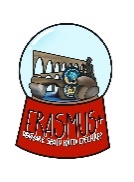 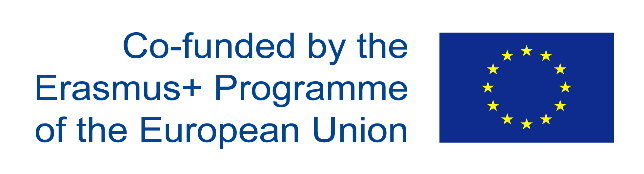 Evaluation Form – Meeting in Nachod 15th-17th November 2022C1- Erasmus+ Short-term joint staff training event – Preventing dropping out: methodological approaches to motivate students to continue studyingErasmus+ Project No: 2019-1-CZ01-KA229-061113 / Project title: European Citizenship – Cultural heritage unites usQUESTIONS: Evaluation Form – Meeting in Nachod 15th-17th November 2022C1- Erasmus+ Short-term joint staff training event – Preventing dropping out: methodological approaches to motivate students to continue studyingErasmus+ Project No: 2019-1-CZ01-KA229-061113 / Project title: European Citizenship – Cultural heritage unites usWhat do you consider to be the main strength of this project meeting? The importance os the topicHow differetn countries and systems tachle the same situation differentlyPersonal relations have been strengthenedInternational collaboration works better when professionals have a good personal relationshipMethodologies in the project countriesDifferent aproachesGetting new ideas for our schoolSharing good practicesPossibility of gettting information how dropping out prevention is done in other schools, waht methodologies work for themWe have achieved a timetable for the exchange between the schoolsDiscuss the goal and the end write a summary in order to evaluate and give resources and ideas to other countries to motivate students to continue  stydyingWe had the chance to meet face to face and discuss importat issues about the project: next mobilities, activitieWere there any weak points? Not really but somaetimes matters are discussed better in an informal way, sucha us during a meal than around a table with computer Not really.I don´t think so. Ther were specific points to discussCan you see any problem areas for the project that should be tackled as soon as possible? The biggest problem, Denmark was tached smoothy on the first dayTo coordinate all the future meetings without participation of Danish studentsDanish school can not travel with studentes to our mobilitiesIt is a proble, that Denmark can´t participate with students in the first termIf so please suggest some measures or ways for solving the problem(s)We will change some activities from activities with students to training activities for teachersPreparatory work yes no Comments Was sufficient information supplied before the meeting? 10Was the work load prior to the meeting acceptable? 10Did you achieve the tasks you were supposed to deliver before the meeting? 10The meeting itself Comments Did the meeting give adequate time to introductions and finding out the background of the partners? 91Aside from the proffesional atmosphere. We have great opportunity tu stablish relationsYes, Iavana sent a detailed mail with the topics to be coveredAre you satisfied that you were able to contribute to the discussion and decision making? 10Did the meeting adhere to the agenda and were any changes discussed? 10YesWere the goals of the meeting achieved? 10Above ExpectationsAre some goals not met? 19Other factors Comments Was the working environment satisfactory? 10The enviroment was perfect to comunicate with other and disccus the goalsVery friendly and well comingVery hospitable and kindWere the accommodation, food and the social element satisfactory? 10AbsolutleyWe now know each other well (professionally)  10Absolutely yesWe have the opportunity to discuss important issuesFollow-up Comments There is a clear and reasonable timetable in place 10I understand my role in the project 10